Ég óska eftir mánaðarlegri útgreiðslu örorkulífeyris:Ég óska eftir mánaðarlegri útgreiðslu barnalífeyris v. barna/fósturbarna/kjörbarna/stjúpbarna undir 18 ára aldri á framfæri mínu:Staðfesting til Tryggingastofnunar:  Ætli sjóðfélagi að sækja um örorkulífeyri frá Tryggingastofnun þarf hann áður að sækja um örorkulífeyri í öllum lífeyrissjóðum sem hann á réttindi í.  Staðfesting á umsókn verður send til Tryggingastofnunar eftir að umsókn um útgreiðslu hefur verið móttekin.Fylgigögn með umsókn:Útgreiðslu óskast ráðstafað á bankareikning sem er skráður á kennitölu sjóðfélaga:Skattaupplýsingar:Hefurðu fengið / færðu greiðslur frá neðangreindum aðilum?Eigið starfsorkumat sjóðfélaga:Upplýsingar vegna VIRK starfsendurhæfingarsjóðs:Ég heimila að lífeyrissjóðurinn fái allar nauðsynlegar upplýsingar og gögn hjá VIRK Starfsendurhæfingarsjóði eða viðeigandi endurhæfingaraðila sem lífeyrissjóðurinn telur nauðsynlegar og máli skipta við mat á framgangi endurhæfingar minnar svo sem matsgerðir, endurhæfingaráætlanir og niðurstöður. Ég heimila einnig að endurhæfingaraðili fái afrit umsóknar minnar, matsgerð trúnaðarlæknis, gögn frá vottorðaskrifandi lækni og geti aflað frekari gagna sem snúa að heilsufari mínu, enda geti það varðað mat á starfsgetur og mögulegri endurhæfingu minni. Ég geri mér grein fyrir að samkvæmt samþykktum sjóðsins er hægt að skilyrða greiðslu örorkulífeyris við þátttöku mína í endurhæfingu.Ég mun gefa lífeyrissjóðnum allar nauðsynlegar upplýsingar um heilsuhagi mína. Ég geri mér grein fyrir að mér er skylt að upplýsa sjóðinn um breytingar á högum mínum að því marki sem þær kunna að hafa áhrif á rétt til greiðslu örorkulífeyris eða á fjárhæð hans, svo sem er varðar heilsufar eða tekjur. Ég heimila að lífeyrissjóðurinn afli nauðsynlegra upplýsinga hjá ríkisskattstjóra um tekjur mínar og efnahag. Ég heimila að lífeyrissjóðurinn afli upplýsinga um iðgjaldagreiðslur mínar til annarra lífeyrissjóða. Þessar heimildir gilda einnig gagnvart öðrum lífeyrissjóðum þar sem örorkulífeyrisréttur hefur stofnast. Ég geri mér grein fyrir að lífeyrissjóðurinn greiðir örorkulífeyri úr samtryggingarsjóði á grundvelli örorkumats frá trúnaðarlæknum sjóðsins. Örorkumatið og tímasetning þess er byggt á upplýsingum um heilsufarssögu og starfsorku mína aftur í tímann. Jafnframt að mér er skylt að gangast undir læknisskoðun hjá trúnaðarlækni sjóðsins ef það er talið nauðsynlegt til að dæma um rétt minn til örorkulífeyris. Ég geri mér grein fyrir því að ef upplýsingar og fylgigögn frá mér eru ekki fullnægjandi þá getur það tafið afgreiðslu umsóknar. Farið er með allar upplýsingar sem trúnaðarmál. Í framangreindri yfirlýsingu felst samþykki til vinnslu persónuupplýsinga samkvæmt lögum um persónuvernd og vinnslu persónuupplýsinga nr. 90/2018.Áttu lífeyrisréttindi í öðrum lífeyrissjóðum?Ég geri mér grein fyrir að greiðslur úr lífeyris- og séreignarsjóðum geta haft áhrif á greiðslur frá Tryggingastofnun.Umsókn skilað til sjóðsins á Hellu: lífeyrisráðgjafi móttekur umsókn, fylgigögn og aðstoðar við útfyllingu ef við á. Mikilvægt að bóka fund fyrirfram á arionbanki.is, lifrang@lifrang.is eða í 487 5002. Móttaka á Suðurlandsvegi 1-3, 850 Hellu. Fjarfundir einnig í boði. Umsókn skilað til sjóðsins í Reykjavík: lífeyrisráðgjafi móttekur umsókn, fylgigögn og aðstoðar við útfyllingu ef við á. Mikilvægt að bóka fund fyrirfram á arionbanki.is, lifeyristhjonusta@arionbanki.is eða í 444 7000. Móttaka í Borgartúni 19, 105 Reykjavík. Fjarfundir einnig í boði. LÍFEYRISSJÓÐUR RANGÆINGA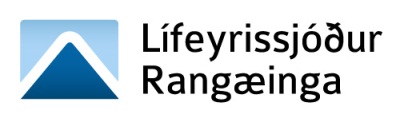 umsókn um örorku- og barnalífeyriNafn sjóðfélagaNafn sjóðfélagaNafn sjóðfélagaKennitalaHeimilisfangPóstnúmerStaður      /      NetfangNetfangNetfangSími / GSMNafn barnsKennitalaNafn barnsKennitalaNafn barnsKennitalaNauðsynleg fylgigögn:Nauðsynleg fylgigögn:Nauðsynleg fylgigögn:Nauðsynleg fylgigögn:Læknisvottorð vegna umsóknar um örorkulífeyri sem er 3ja mánaða eða yngra og inniheldur áætlaða upphafsdagsetningu orkutaps - greitt af sjóðnumLæknisvottorð vegna umsóknar um örorkulífeyri sem er 3ja mánaða eða yngra og inniheldur áætlaða upphafsdagsetningu orkutaps - greitt af sjóðnumLæknisvottorð vegna umsóknar um örorkulífeyri sem er 3ja mánaða eða yngra og inniheldur áætlaða upphafsdagsetningu orkutaps - greitt af sjóðnumEf við á:Ef við á:Ef við á:Ef við á:Erlend skattframtöl.Erlend skattframtöl.Erlend skattframtöl.Fæðingarvottorð barna sem ekki eru búsett hjá sjóðfélaga, vegna barnalífeyrisFæðingarvottorð barna sem ekki eru búsett hjá sjóðfélaga, vegna barnalífeyrisFæðingarvottorð barna sem ekki eru búsett hjá sjóðfélaga, vegna barnalífeyrisFramsalsheimild, óski umsækjandi eftir að barnalífeyrir verði greiddur inn á reikning barna sem náð hafa 16 ára aldri.Framsalsheimild, óski umsækjandi eftir að barnalífeyrir verði greiddur inn á reikning barna sem náð hafa 16 ára aldri.Framsalsheimild, óski umsækjandi eftir að barnalífeyrir verði greiddur inn á reikning barna sem náð hafa 16 ára aldri.Athugasemdir:Athugasemdir:Bankanúmer: Höfuðbók:Reikningsnúmer:Lífeyrisgreiðslur eru staðgreiðsluskyldar eins og aðrar tekjur. Skattþrepin eru nú þrjú. Ef þú hefur tekjur annars staðar sem hafa áhrif á útreikning staðgreiðslu þá berð þú ábyrgð á að upplýsa sjóðinn um það með því að skrá aðrar mánaðarlegar skattskyldar tekjur hér að neðan eða númer þess skattþreps sem skattlagning á að hefjast í.Persónuafsláttur: sjóðnum er ekki heimilt að nálgast upplýsingar um fyrri nýtingu þína, þrátt fyrir að skattkort séu nú rafræn, vinsamlegast skráðu óskir þínar hér: Heimilt er að nýta persónuafslátt maka 100% ef um samsköttun er að ræða og ennfremur látins maka í 9 mánuði frá andláti. Allar nánari upplýsingar á www.rsk.is.Atvinnurekanda:  Já    NeiEf nei, hvenær stöðvuðust greiðslur frá atvinnurekanda?Ef nei, hvenær stöðvuðust greiðslur frá atvinnurekanda?Ef nei, hvenær stöðvuðust greiðslur frá atvinnurekanda?Ef nei, hvenær stöðvuðust greiðslur frá atvinnurekanda?Vinnumálastofnun:  Já    NeiFrá dags. Til dags.Fjárhæð á mán.Sjúkrasj.stéttarfél.:  Já    NeiFrá dags. Til dags.Fjárhæð á mán.Tryggingastofnun:  Já    NeiFrá dags. Til dags.Fjárhæð á mán.  Í vinnslu  Í vinnslu  Í vinnsluFrá öðrum:  Já    NeiFrá dags. Til dags.Fjárhæð á mán.Frá hverjum?uMSÓKN UM ÖRORKULÍFEYRI OG BARNALÍFEYRI, ef við á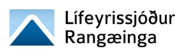 Hvenær varðst þú óvinnufær, dagur, mánuður, ár?Hvenær varðst þú óvinnufær, dagur, mánuður, ár?Hvenær varðst þú óvinnufær, dagur, mánuður, ár?Hvenær varðst þú óvinnufær, dagur, mánuður, ár?Hver er vinnugeta þín nú utan heimilis?  Engin          25%          50%          75%          100%  Hver er vinnugeta þín nú utan heimilis?  Engin          25%          50%          75%          100%  Hver er vinnugeta þín nú utan heimilis?  Engin          25%          50%          75%          100%  Hver er vinnugeta þín nú utan heimilis?  Engin          25%          50%          75%          100%  Hver er vinnugeta þín nú utan heimilis?  Engin          25%          50%          75%          100%  Hver er vinnugeta þín nú til heimilisstarfa?  Engin          25%          50%          75%          100%  Hver er vinnugeta þín nú til heimilisstarfa?  Engin          25%          50%          75%          100%  Hver er vinnugeta þín nú til heimilisstarfa?  Engin          25%          50%          75%          100%  Hver er vinnugeta þín nú til heimilisstarfa?  Engin          25%          50%          75%          100%  Hver er vinnugeta þín nú til heimilisstarfa?  Engin          25%          50%          75%          100%  Hver er vinnugeta þín nú til heimilisstarfa?  Engin          25%          50%          75%          100%  Hvaða störf telur þú þig geta unnið núna?Hvaða störf telur þú þig geta unnið núna?Hvaða störf telur þú þig geta unnið núna?Hvaða störf telur þú þig geta unnið núna?Hvaða störf telur þú þig geta unnið núna?Hvaða störf telur þú þig geta unnið núna?Hvaða störf telur þú þig geta unnið núna?Hvaða störf telur þú þig geta unnið núna?Hvaða störf telur þú þig geta unnið núna?Hvaða störf telur þú þig geta unnið núna?Hvaða störf telur þú þig geta unnið núna?Hver er orsök heilsubrests/óvinnufærni að þínu mati?Hver er orsök heilsubrests/óvinnufærni að þínu mati?Hver er orsök heilsubrests/óvinnufærni að þínu mati?Hver er orsök heilsubrests/óvinnufærni að þínu mati?Hver er orsök heilsubrests/óvinnufærni að þínu mati?Hver er orsök heilsubrests/óvinnufærni að þínu mati?Hver er orsök heilsubrests/óvinnufærni að þínu mati?Hver er orsök heilsubrests/óvinnufærni að þínu mati?Hver er orsök heilsubrests/óvinnufærni að þínu mati?Hver er orsök heilsubrests/óvinnufærni að þínu mati?Hver er orsök heilsubrests/óvinnufærni að þínu mati?Hjá hverjum vannst þú síðustu árin fyrir orkutap?Hjá hverjum vannst þú síðustu árin fyrir orkutap?Hjá hverjum vannst þú síðustu árin fyrir orkutap?Hjá hverjum vannst þú síðustu árin fyrir orkutap?Við hvað?Við hvað?Við hvað?TímabilTímabilTímabilTímabilTímabilErt þú í vinnu núna?  Já   NeiEf já, þá hvaða vinnu?Ef já, þá hvaða vinnu?Ef já, þá hvaða vinnu?Ef já, þá hve marga tíma á dag?Ef já, þá hve marga tíma á dag?Frá hvaða tíma, mánuður, ár?Frá hvaða tíma, mánuður, ár?Frá hvaða tíma, mánuður, ár?Hefur þú fengið greiddar atvinnuleysisbætur eftir að þú varðst óvinnufær?Hefur þú fengið greiddar atvinnuleysisbætur eftir að þú varðst óvinnufær?Hefur þú fengið greiddar atvinnuleysisbætur eftir að þú varðst óvinnufær?Hefur þú fengið greiddar atvinnuleysisbætur eftir að þú varðst óvinnufær?Hefur þú fengið greiddar atvinnuleysisbætur eftir að þú varðst óvinnufær?Hefur þú fengið greiddar atvinnuleysisbætur eftir að þú varðst óvinnufær?  Já    Nei    Ef já, þá fyrir hvaða tímabil?  Já    Nei    Ef já, þá fyrir hvaða tímabil?  Já    Nei    Ef já, þá fyrir hvaða tímabil?  Já    Nei    Ef já, þá fyrir hvaða tímabil?Ef já, hvaða læknir gaf þér vottorð um að þú værir óvinnufær?Ef já, hvaða læknir gaf þér vottorð um að þú værir óvinnufær?Ef já, hvaða læknir gaf þér vottorð um að þú værir óvinnufær?Ef já, hvaða læknir gaf þér vottorð um að þú værir óvinnufær?Ef já, hvaða læknir gaf þér vottorð um að þú værir óvinnufær?Ef já, hvaða læknir gaf þér vottorð um að þú værir óvinnufær?Hefur þú verið utan vinnumarkaðar vegna barnauppeldis?    Já    NeiHefur þú verið utan vinnumarkaðar vegna barnauppeldis?    Já    NeiHefur þú verið utan vinnumarkaðar vegna barnauppeldis?    Já    NeiHefur þú verið utan vinnumarkaðar vegna barnauppeldis?    Já    NeiHefur þú verið utan vinnumarkaðar vegna barnauppeldis?    Já    NeiHefur þú verið utan vinnumarkaðar vegna barnauppeldis?    Já    NeiHefur þú verið utan vinnumarkaðar vegna barnauppeldis?    Já    NeiHefur þú verið utan vinnumarkaðar vegna barnauppeldis?    Já    NeiHefur þú verið utan vinnumarkaðar vegna barnauppeldis?    Já    NeiHefur þú verið utan vinnumarkaðar vegna barnauppeldis?    Já    NeiHefur þú verið utan vinnumarkaðar vegna barnauppeldis?    Já    NeiHefur þú verið utan vinnumarkaðar vegna barnauppeldis?    Já    NeiEf já, fæðingardagur barns/barnaEf já, fæðingardagur barns/barnaTímabilTímabilTímabilTímabilEf já, fæðingardagur barns/barnaEf já, fæðingardagur barns/barnaEf já, fæðingardagur barns/barnaTímabilTímabilTímabilNöfn lækna sem þú hefur leitað til síðustu fimm ár:Nöfn lækna sem þú hefur leitað til síðustu fimm ár:Nöfn lækna sem þú hefur leitað til síðustu fimm ár:Nöfn lækna sem þú hefur leitað til síðustu fimm ár:Nöfn lækna sem þú hefur leitað til síðustu fimm ár:Nöfn lækna sem þú hefur leitað til síðustu fimm ár:Nöfn lækna sem þú hefur leitað til síðustu fimm ár:Nöfn lækna sem þú hefur leitað til síðustu fimm ár:Nöfn lækna sem þú hefur leitað til síðustu fimm ár:Nöfn lækna sem þú hefur leitað til síðustu fimm ár:Nöfn lækna sem þú hefur leitað til síðustu fimm ár:Nöfn lækna sem þú hefur leitað til síðustu fimm ár:Sjúkrastofnanir (þar með taldar meðferðarstofnanir) og innlagnir síðustu 5 árSjúkrastofnanir (þar með taldar meðferðarstofnanir) og innlagnir síðustu 5 árSjúkrastofnanir (þar með taldar meðferðarstofnanir) og innlagnir síðustu 5 árSjúkrastofnanir (þar með taldar meðferðarstofnanir) og innlagnir síðustu 5 árSjúkrastofnanir (þar með taldar meðferðarstofnanir) og innlagnir síðustu 5 árSjúkrastofnanir (þar með taldar meðferðarstofnanir) og innlagnir síðustu 5 árSjúkrastofnanir (þar með taldar meðferðarstofnanir) og innlagnir síðustu 5 árSjúkrastofnanir (þar með taldar meðferðarstofnanir) og innlagnir síðustu 5 árTímabilTímabilTímabilTímabilAnnað sem þú vilt taka fram?Annað sem þú vilt taka fram?Annað sem þú vilt taka fram?Annað sem þú vilt taka fram?Annað sem þú vilt taka fram?Annað sem þú vilt taka fram?Annað sem þú vilt taka fram?Annað sem þú vilt taka fram?Annað sem þú vilt taka fram?Annað sem þú vilt taka fram?Annað sem þú vilt taka fram?Annað sem þú vilt taka fram?uMSÓKN UM ÖRORKULÍFEYRI OG BARNALÍFEYRI, ef við áHefur þú verið í starfsendurhæfingu hjá VIRK?     Já    NeiHefur þú verið í endurhæfingu hjá öðrum endurhæfingaraðilum en VIRK?     Já    Nei Umsókn þessi verður send öðrum lífeyrissjóðum sem ég á rétt í, nema óskað sé eftir öðru hér að neðan.Athugasemdir:     Staður og dagsetningUndirskrift sjóðfélagaMóttekið fyrir hönd Lífeyrissjóðs Rangæinga (nafn starfsmanns)Dagsetning